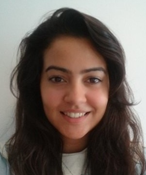 The details in this report reflect progress made since the last meeting of the zone committee, which took place on 22nd October 2018 @ 3pm.Minutes of previous meetings can be found on our website here: https://www.susu.org/meetings/1276 Pictures/links to blog posts relating to the work in this section:Progress ReportProgress ReportPersonal Goal: To make more information available for house harmony - 2To better understand how PGs and international students find their initial accommodation prior to attending UoS - 1To make students aware of their accountability when subletting - 0To create a service for students to rent out their unused drive - 3Progress: 0/1/2/3To make more information available for house harmony - 2To better understand how PGs and international students find their initial accommodation prior to attending UoS - 1To make students aware of their accountability when subletting - 0To create a service for students to rent out their unused drive - 3Zone Goal:Progress: 0/1/2/3Future Plans/AOBAdditional Comments: